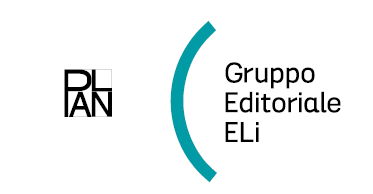 Scuola …………………………………………………………………………………………………Anno scolastico ………………………Sezioni ……………………………………………………Relazione per l'adozione del testo	       SUBLIME 2030 – Accueil touristiqueCorso di francese settoriale per I.P. Servizi per L’enogastronomia e Ospitalità Alberghiera articolazione “ Accoglienza turistica”Anna Maria Crimi e Christine Duvallier, Gruppo Editoriale ELI Il corso è organizzato per Unità di Apprendimento e offre un equilibrio tra teoria e pratica con attività di comprensione scritta e orale; Concludono il volume una ampia sezione di civiltà con 2 dossier di geografia turistica accompagnati da itinerari e dei percorsi di Educazione civica e approfondimento degli obbiettivi dell’Agenda 2030 in chiave pratica.Si propone l’adozione di questo testo per i seguenti motivi:il percorso di apprendimento chiaro, rigoroso ed equilibrato permette di acquisire il linguaggio settoriale in contesti professionali grazie a documenti autentici, una ricca varietà di attività graduate per lo sviluppo delle quattro abilità e una vasta offerta di materiali in video;il testo è fortemente orientato allo sviluppo delle competenze linguistiche, professionali e trasversali, grazie allo spazio dedicato alla pratica, incentrata sulla comunicazione e lo sviluppo di competenze specifiche. Numerosi sono gli esempi di dialoghi e simulazioni di situazioni professionali, i video tutorials professionali e i rôle play. La fraseologia e le funzioni comunicative, fornite in tabelle chiare, sono proposte in piccole pillole funzionali allo svolgimento delle attività di taglio pratico/comunicativo per una maggior efficacia. la sezione Lexique offre bellissime pagine illustrate in cui consolidare il lessico specifico e tecnico già incontrato all’interno del modulo.Il corso possiede un percorso di Educazione civica e analisi dei temi legati all’Agenda 2030.Numerose attività sono dedicate ai PCTO e orientamento professionale. Un’ampia sezione finale presenta i principali mestieri legato al settore turistico e offre consigli e strumenti per affrontare la ricerca di lavoro e l’ingresso nel mondo professionale. .il fascicolo Révisions pour Tous è uno strumento utile per la didattica inclusiva e il ripasso per tutti, con mappe concettuali, compendio di teoria e esercizi semplificati. soddisfa le indicazioni ministeriali specifiche relative alle diverse tipologie di libri di testo e di risorse digitali integrative (versione cartacea e digitale con contenuti digitali integrativi; versione digitale con contenuti digitali integrativi);PER LA CLASSE• Sublime 2030 Accueil touristique  + Sublime 2030 - Révisions pour tous Accueil touristique  + LIVRE ACTIF                                                                                         978-88-536-4108-3         23,90 euroPER L’INSEGNANTE • Agenda dell’Insegnante con tests + LIVRE ACTIF